Autorka loga súťaže: Barbora GlockováTlač: Gemersko-malohontské osvetové stredisko         adresa: Jesenského 5         979 01  Rimavská Sobota         e-mail:  gmos@rsnet.skP R O P O Z Í C I E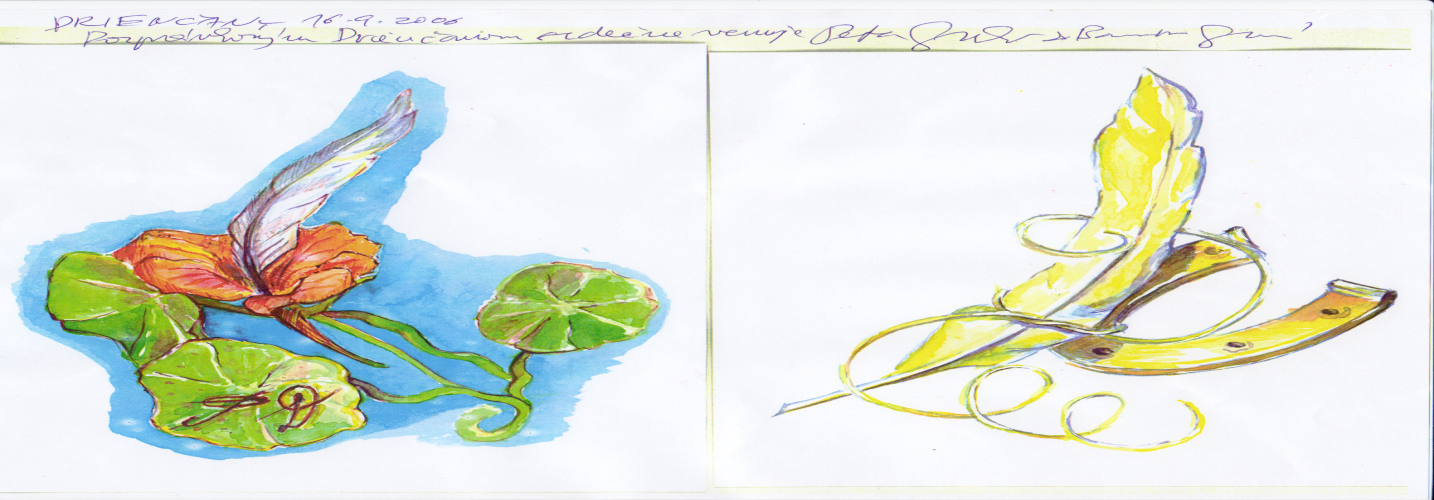  XIX. ročníka regionálnej súťaže v prednese slovenskej rozprávky19. októbra 2022Z verejných zdrojov podporil Fond na podporu umenia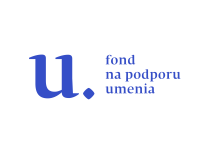 Vyhlasovateľ súťaže:Banskobystrický samosprávny kraj,Gemersko-malohontské osvetové stredisko v Rimavskej SoboteOrganizátori:Banskobystrický samosprávny kraj - Gemersko-malohontské osvetové stredisko v Rimavskej Sobote,Obec Drienčany,Matica Slovenská, ECAV DrienčanyTermín:         19. októbra 2022 o 9,00 hod.Poslanie a cieľ súťaže:viesť deti a mládež k hlbšiemu poznávaniu slovenskej rozprávky,objavovať krásy umeleckého slova a tým aj rodnej reči,poskytovať priestor na popularizáciu slovenskej rozprávky,objavovať a starať sa o odborný rast recitátorských talentov      prostredníctvom hodnotiaceho seminára. Toto podujatie je venované významnému slovenskému rozprávkarovi Pavlovi Emanuelovi  Dobšinskému (16.3.1828 – 22.10.1885).Podmienky súťaže:Súťaž je viacstupňová (triedne, školské, regionálne kolo), môže sa jej zúčastniť každý záujemca o umelecký prednes slovenskej rozprávky, ktorý spĺňa podmienky súťaže. Zo školského kola do regionálneho kola postupujú víťazi z každej kategórie. Ak sa v niektorom regióne súťaž z rôznych príčin neuskutoční, organizátori celoslovenskej súťaže budú brať do úvahy návrhy jednotlivých škôl.Do súťaže automaticky postupujú víťazi školských kôl všetkých recitačných súťaží, ak predmetom ich umeleckého prednesu bola slovenská rozprávka. V prípade nedodržania tejto podmienky bude súťažiaci vyradený zo súťaže !!!Kategórie:           I. kategória: žiaci 2. – 4. ročníka ZŠ          II. kategória: žiaci 5. – 6. ročníka ZŠ a žiaci I. ročník OGY III. kategória: žiaci 7. – 9. ročníka ZŠ a žiaci II. – IV. ročníka OGYČasový limit:                                     I. kategória – max. 6 minút                                     II. kategória – max. 6 minút                                    III. kategória – max. 8 minútV prílohe Vám zasielame prihlášky, ktoré je potrebné zaslať do:30. septembra 2022 na adresu:Gemersko-malohontské osvetové strediskoJesenského č. 5979 01 Rimavská Sobote         Bližšie informácie získate na:GMOS Rimavská Sobota, tel.: 047/5631095, fax: 047/5621222,e-mail: gmos@rsnet.sk; remeslogmos@rsnet.skProsíme prihlásiť aj sprevádzajúcich pedagógov.         Bližšie informácie získate na:GMOS Rimavská Sobota, tel.: 047/5631095, fax: 047/5621222,e-mail: gmos@rsnet.sk; remeslogmos@rsnet.skVšetkým prihláseným záujemcom, ktorí budú spĺňať podmienky súťaže, budú zaslané podrobnejšie informácie prostredníctvom elektronickej pošty na e-mailovú adresu, ktorú uvedú vo svojej prihláške.Tešíme sa na Vašu účasť!P r i h l á š k a 19. októbra 2022na regionálnu súťaž v prednese slovenskej rozprávkyMeno a priezvisko súťažiaceho: .........................................................................................................................................................................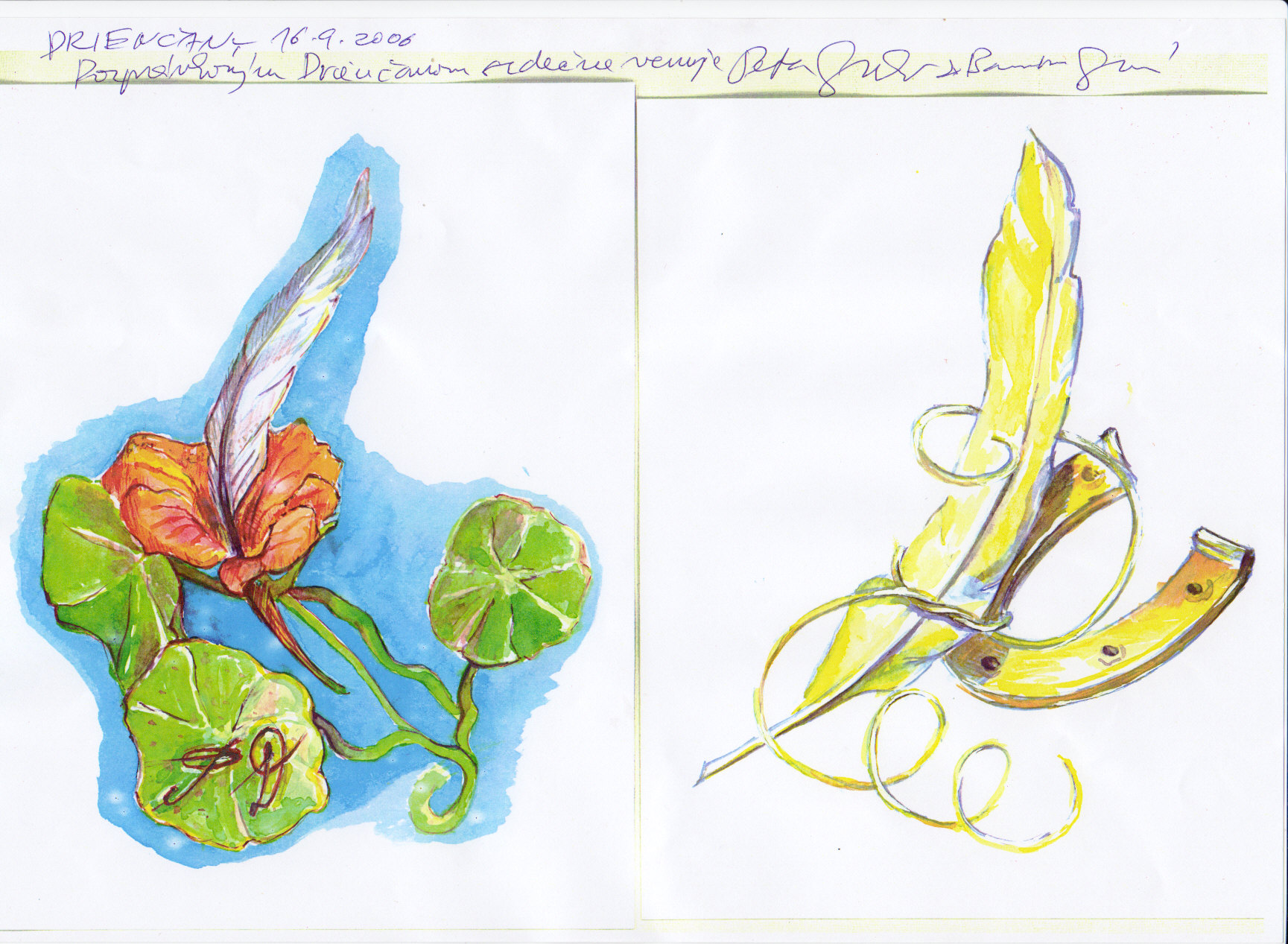 Škola: ...................................................................................................Adresa školy: .......................................................................................Tel. číslo: ........................................ E-mail: ........................................Kategória: ....................................... Trieda: ........................................Názov diela: .........................................................................................Autor diela: ..........................................................................................Minutáž: ...............................................................................................Sprevádzajúci pedagóg: .....................................................................Využijeme prepravu autobusom z Rimavskej Soboty:  *áno      *nie*nehodiace sa preškrtnúťDátum:                         Podpis vysielajúcej organizácie: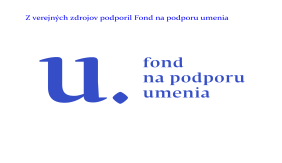 P r i h l á š k a  19. októbra 2022na regionálnu súťaž v prednese slovenskej rozprávkyMeno a priezvisko súťažiaceho: ........................................................................................................................................................................Škola: ...................................................................................................Adresa školy: .......................................................................................Tel. číslo: ........................................ E-mail: ........................................Kategória: ....................................... Trieda: ........................................Názov diela: .........................................................................................Autor diela: ..........................................................................................Minutáž: ...............................................................................................Sprevádzajúci pedagóg: ......................................................................Využijeme prepravu autobusom z Rimavskej Soboty:  *áno     *nie*nehodiace sa preškrtnúťDátum:                         Podpis vysielajúcej organizácie: